Supplementary MaterialSynthesis and characterization of a novel Mn(III)-(γ-diketone) complex with catalytic and antifungal activityPRITI DUBEY and SUDHA YADAVA*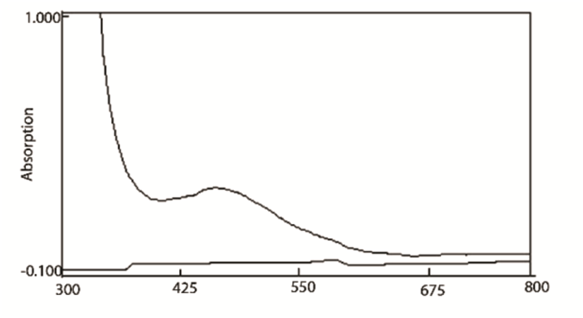 Figure S1. UV-Visible spectrum of [Mn(hdo)3] complex.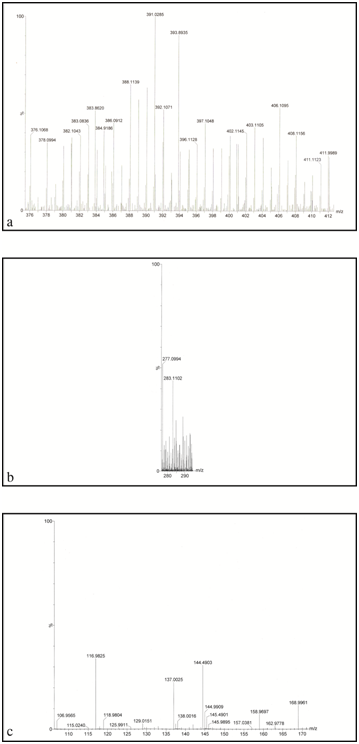 Figure S2. (a) ESI-mass spectrum of [Mn(C18H30O6] complex; (b) ESI-mass spectrum of [Mn(C12H20O4] complex; (c) ESI-mass spectrum of [Mn(C6H10O2] complex.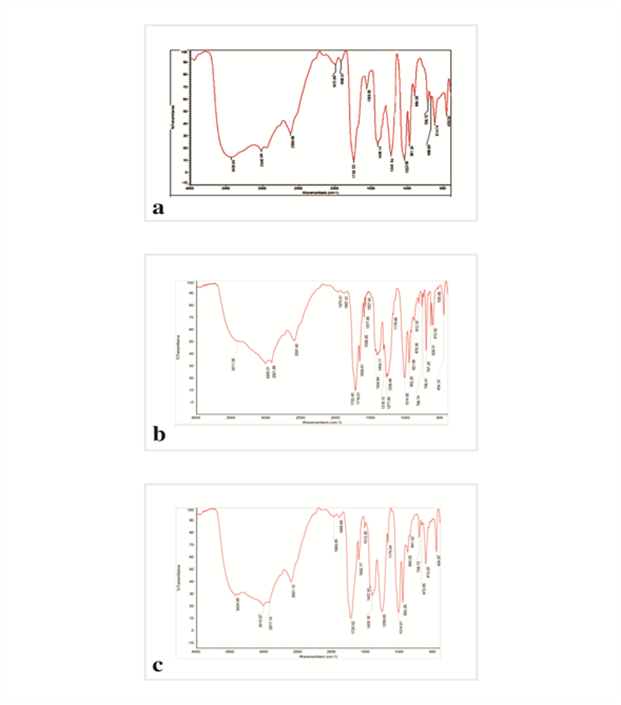 Figure S3. (a) FT-IR spectrum of methyl acetate, (b) phenyl benzoate and (c) 4-hydroxyphenyl acetate.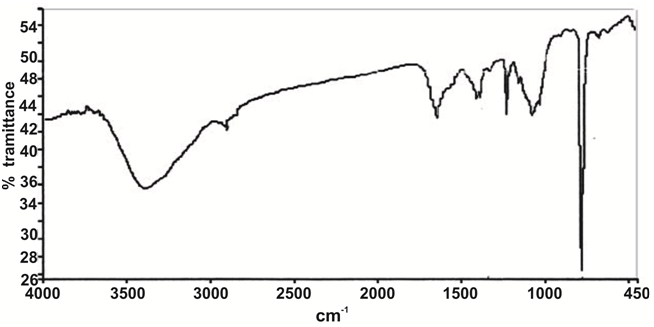 Figure S4. IR-spectra of catalyst after reaction.